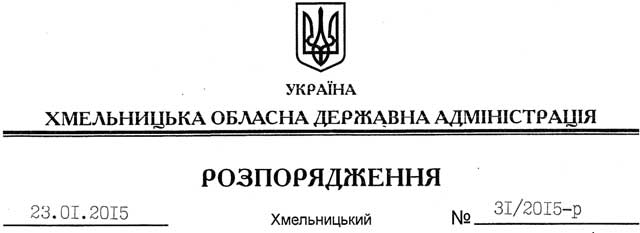 На підставі статей 6, 21 Закону України “Про місцеві державні адміністрації”, статей 17, 71, 92, 122, 123, 125, 126 Земельного Кодексу України, розглянувши клопотання ДТГО “Південно-Західна залізниця” та проекти землеустрою:1. Затвердити: проект землеустрою щодо відведення земельної ділянки у постійне користування ДТГО “Південно-Західна залізниця” для розміщення та експлуатації будівель і споруд залізничного транспорту, яка розташована в адміністративних межах Заліссянської сільської ради Старосинявського району Хмельницької області;проект землеустрою щодо відведення земельної ділянки у постійне користування ДТГО “Південно-Західна залізниця” для розміщення та експлуатації будівель і споруд залізничного транспорту, яка розташована в адміністративних межах Пасічнянської сільської ради Старосинявського району Хмельницької області.2. Надати в постійне користування Державному територіально-галузевому об’єднанню “Південно-Західна залізниця” земельні ділянки державної власності загальною площею  (землі промисловості, транспорту, зв’язку, енергетики, оборони та іншого призначення) для розміщення та експлуатації будівель і споруд залізничного транспорту, що розташовані за межами населених пунктів в адміністративних межах Заліссянської, Пасічнянської сільських рад Старосинявського району Хмельницької області.3. Право постійного користування земельними ділянками ДТГО “Південно-Західна залізниця” виникає з моменту державної реєстрації цього права.4. Контроль за виконанням цього розпорядження покласти на заступника голови облдержадміністрації відповідно до розподілу обов’язків.Перший заступникголови адміністрації								О.СимчишинПро передачу в постійне користування земельних ділянок ДТГО “Південно-Західна залізниця”